17 ЗАСЕДАНИЕ 1 СОЗЫВАСобрание депутатов Козловского муниципального округа Чувашской Республики РЕШИЛО:        Ходатайствовать перед Главой Чувашской Республики О.А. Николаевым о награждении орденом «За заслуги перед Чувашской Республикой» Комарова Игоря Валериевича, директора общества с ограниченной ответственностью «Автофургон», за большой вклад в развитие и приумножение производственного потенциала Чувашской Республики и в связи с профессиональным праздником «День машиностроителя». Председатель Собрания депутатов Козловского муниципального округа Чувашской Республики  							      Ф.Р. ИскандаровЧĂВАШ РЕСПУБЛИКИ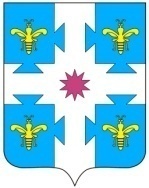 ЧУВАШСКАЯ РЕСПУБЛИКАКУСЛАВККА МУНИЦИПАЛЛА ОКРУГӖHДЕПУТАТСЕН ПУХӐВĔЙЫШĂНУ30.08.2023 6/195 №Куславкка хулиСОБРАНИЕ ДЕПУТАТОВКОЗЛОВСКОГОМУНИЦИПАЛЬНОГО ОКРУГАРЕШЕНИЕ 30.08.2023 № 6/195город КозловкаО представлении к награждению орденом «За заслуги перед Чувашской Республикой» 